Jennifer DeDominiciMezzo-SopranoJennifer DeDominici is gathering impressive reviews for her work on some of the country’s finest stages in portrayals of the favorite heroines of musical theatre and operatic repertoires. Her appearances as some of the most iconic leading ladies of classical musical theatre have earned her critical acclaim. DeDominici’s Maria in The Sound of Music, “...lifted the entire production from the ordinary... her portrayal of this aspiring nun turned governess for the Von Trapp family was her best yet. She was totally infectious and lit up the stage at every moment. Her singing was always beautiful as she effortlessly transitioned from her chest voice (mostly associated with popular music) to her head voice (where opera singers usually reside).”  She was awarded the 2013 Marlowe Awards’ “Outstanding Lead Actress in a Musical” and was nominated for a Henry Award, a True West Award, and a BroadwayWorld.com Award for Man of La Mancha, in which she was, “...a tour de force as the feisty Aldonza and her voice was so powerful and gorgeous, especially in ‘What Does He Want of Me,’” and “...luminescent as Aldonza, a woman embittered by a life of hardships.”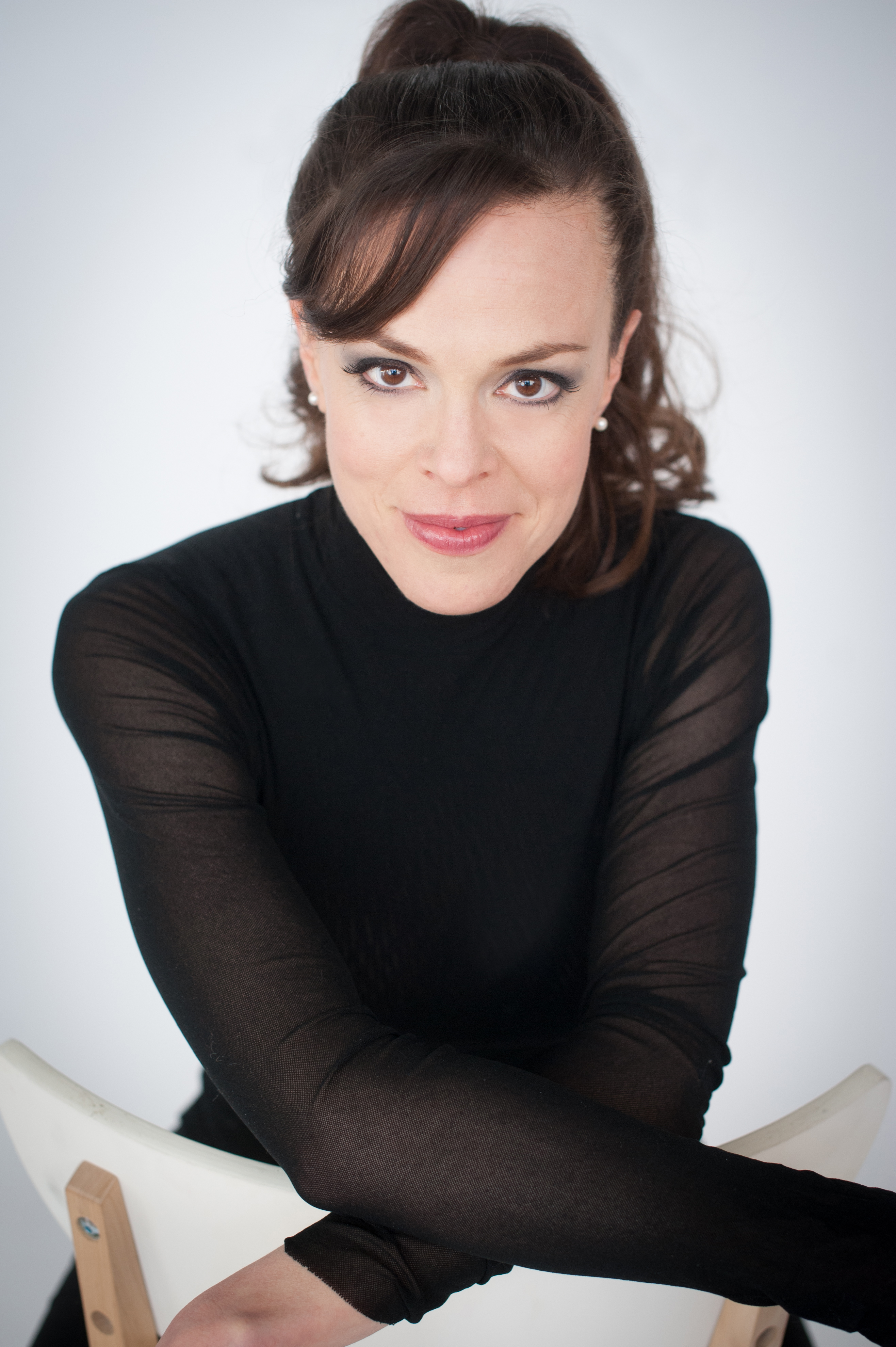 Last season, Ms. DeDominici sang El Amor Brujo with the National Repertory Orchestra, Dorabella in Così fan Tutte with Opera Fort Collins and Opera Theatre of the Rockies, Lois Lane/Bianca in Kiss Me, Kate with Phoenicia Festival, and was a featured singer on the Seabourn Cruise Line, Encore for “An Evening with Tim Rice,” an exclusive concert-style presentation narrated throughout by Tim himself taking guests on a musical journey through some of his best-known work.  This season, Ms. DeDominici has performed as a soloist in Some Enchanted Evening: Rodgers and Hammerstein with Colorado Springs Philharmonic, Schubert’s Magnificat in C Major with Denver Philharmonic, a new commission by composer Ingrid Stölzel entitled Soul Journey: Three Whitman Songs for Mezzo Soprano and Chamber Orchestra with Chamber Orchestra of the Springs.This holiday season she will perform the role of Grace Farrell in Annie with Colorado Springs Fine Arts Center. On top of her various performances, DeDominici has also developed her own concert, entitled “Finding the Perfect Woman: The Search for Perfection and the Characters Who Show Us the Way.” The concert includes songs from DeDominici’s past roles, ranging from innocent Maria in The Sound of Music, to sexy Carmen, to sophisticated Mary Poppins. A tour of the concert will be launched this season.Recent theatrical credits also include the title role in Mary Poppins, Judy in 9 to 5, and Sarah Brown in Guys and Dolls at the Colorado Springs Fine Arts Center; Sarah Brown in Guys and Dolls at the Lone Tree Arts Center; Nellie in South Pacific with The Stevens Center; Vanessa in Sondheim on Sondheim the Cherry Creek Theatre; Claudia in Nine, and Nimue in Camelot at the Arvada Center.A seasoned concert artist in high demand with symphony orchestras, Ms. DeDominici is regularly featured in engagements such as Hattie in Follies with Fort Collins Symphony Orchestra; Baroque in the Garden and a critically-acclaimed performance of Les nuits d'été with Chamber Orchestra of the Springs; soloist for “An Elegant Evening,” Hollywood Classics concert; Grand Pianola Music by John Adams and Stravinsky's Les Noces as a guest artist for the Colorado College Summer Music Festival; Madame Euterpova in Help, Help, the Globolinks and a New Year’s Eve Gala with the Colorado Springs Philharmonic; Das Lied von der Erde with Lamont Symphony Orchestra; and concerts with the Cleveland Pops and Fresno Philharmonic.For her interpretation of the title character in Bizet’s Carmen with Opera Theatre of the Rockies, which she later resurrected for Opera Fort Collins, the Colorado Springs Gazette stated: “DeDominici was indeed as beautiful, fiery, and sexy a Carmen as the preshow buzz promised — or at least that’s the impression I got before my opera glasses fogged up.  DeDominici has a sultry lower register and a smooth, silky tone that can turn angry and shrill when the drama requires it. She’s also a convincing actress, whether seductive or raging.”Other favorite engagements include a première in the role of Angharad in How Green Was My Valley in a co-production of Central City Opera, the Colorado Springs Philharmonic, and the Colorado Springs Conservatory; Petra in A Little Night Music at Piedmont Opera; 3rd Secretary in Nixon in China at San Diego Opera; Siebel in Faust with Indianapolis Opera; Rosina in Il barbiere di Siviglia, Mrs. Jones in Street Scene, and Petra in A Little Night Music with Opera Theatre of the Rockies; Clotilde in Bellini’s Norma, Hänsel in Hänsel und Gretel, Rosina in Il barbiere di Siviglia, and Zweite Dame in Die Zauberflöte at Opera Colorado; and Pitti Sing in The Mikado at Central City Opera.
She is a first-place winner of the Denver Lyric Opera Guild Auditions, a NATS Singer of the Year, and a four-time Regional Finalist in the Metropolitan Opera National Council Auditions. DeDominici participated in the prestigious Santa Fe Opera’s Apprentice Artist Program for the summers of 2002 and 2003, covering the roles of Dorabella in Così fan tutte and Filipyevna in Eugene Onegin, and singing the role of Feklusha in Káťa Kabanová.  Ms. DeDominici was also one of only 11 singers world-wide to be chosen to study at Italy’s famed EPCASO, where she studied with renowned Italian musicians, Claudia Pinza and Maestra Enza Ferrari. 